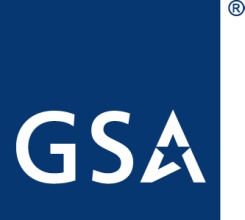 GSA Region 5BIM EXECUTION PLANFOR[PROJECT TITLE]Revision: 0.0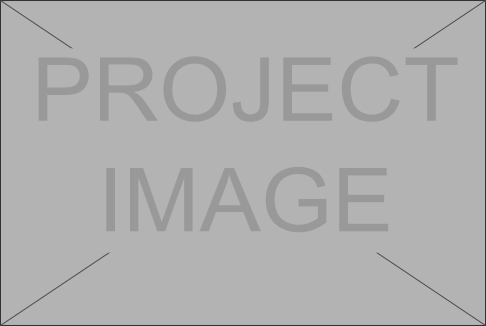 Submitted Date: ##/##/####Submitted By:U.S. General Services AdministrationPublic Buildings ServiceForwardThe BIM Execution Plan (BEP) is developed to provide a master information/data management plan and assignment of roles and responsibilities for model creation and data integration at project initiation. The BEP aligns the project acquisition strategy needs and requirements with GSA technical standards, team member skills, construction industry capability, and technology maturity. Through this process, the team members and GSA project management have jointly agreed on how, when, why, to what level, and for which project outcomes BIM will be used.This document was developed based on the GSA Region 5 BEP template. The GSA Region 5 BEP template is a modified version of the GSA National BEP template. The changes have been made to bring the template into alignment with the GSA Region 5 BIM Standards. BIM PROJECT EXECUTION PLAN 
FOR[PROJECT TITLE]Table of ContentsSection A: BIM Project Execution Plan Overview	1Section B: Project Information	2Section C: Key Project Contacts	3Section D: Project Goals / BIM Uses	5Section E: Collaboration Procedures	9Section F: Quality Control	11Section G: Technological Infrastructure Needs	13Section H: Model Structure	15Section I: Project Deliverables	16Section J: Attachments	17SECTION A: BIM PROJECT EXECUTION PLAN OVERVIEWTo successfully implement Building Information Modeling (BIM) on a project, the project team has developed this detailed BIM Project Execution Plan.  The BIM Project Execution Plan defines uses for BIM on the project (e.g. design authoring, spatial data management, and design coordination), along with a detailed design of the process for executing BIM throughout the project lifecycle.  INSERT ADDITIONAL INFORMATION HERE IF APPLICABLE.  FOR EXAMPLE: BIM MISSION STATEMENT. This is the location to provide additional BIM overview information.  Additional detailed information can be included as an attachment to this document.SECTION B: PROJECT INFORMATIONThis section defines basic project reference information and project milestones.Project Basics:Project Numbers:Project Schedule/Phases/Milestones:Project Management SystemePM is the standard GSA Project Management System(PMS). If additional systems will be used, list them below.SECTION C: KEY PROJECT CONTACTS AND ROLESThe team has identified who will be responsible for various aspects of the project based on delivering the BIM goals. The intent of the team is only to help clarify contractual obligations of the team members and stakeholders. No portion of this is intended to redefine or override any contractual obligations each party owes under their respective contracts. BIM Roles and ResponsibilitiesThis section is intended to cover the macro level major responsibilities of the team members.Project ContactsThese are the primary management and technical contacts. These contacts should be used to seek immediate resolution of projects coordination challenges. Design TeamConstruction TeamSECTION D: PROJECT GOALS/BIM USESMajor BIM Goals / Objectives: The projects goals are defined below as well as what metric is being used to validate their success. After careful consideration of the BIM maturity of the team members tasked with their completion, the team believes that all goals listed are achievable.The team believes that the success of all goals defined is a team effort and expects all stakeholders and project participants to positively contribute to their success.Major BIM Goals / Objectives (Cont.): BIM UsesAfter careful consideration the team has decided on a number of BIM uses on the project. These uses are based on what stage of the project they are to be completely implemented.VDC ScorecardGSA Central Office in conjunction with Stanford’s CIFE has developed a standard VDC Scorecard. The use and deployment of the VDC Scorecard is a continuing process. Teams interested in the benefits of the VDC Scorecard should closely coordinate its use with GSA BIM representatives. If it is determined that a VDC (Virtual Design & Construction) Scorecard will be adopted throughout the project’s design, construction and handover activities document its use in this section. Typically the VDC Scorecard is applied to large projects. Consult with the GSA R5 BIM Champion for additional direction if there is interest in the Scorecard approach.
More information can be found at: https://vdcscorecard.stanford.edu/content/vdc-scorecardGSA Employees can learn more at: https://sites.google.com/a/gsa.gov/bim-toolkit/vdc-scorecardSECTION E: COLLABORATION PROCEDURESCollaboration Strategy:Describe how the project team will collaborate.  Include items such as communication methods, document management and transfer, record storage and performance incentives in timely receipt and quality of deliverables, etc.   Meeting Procedures: The following are examples of meetings that should be considered.Model Delivery Schedule of Information Exchange for Submission and Approval:Document the information exchanges and file transfers that will occur on the project. Interactive WorkspaceThe project team should consider the physical environment it will need throughout the lifecycle of the project to accommodate the necessary collaboration, communication, and reviews that will improve the BIM Plan decision making process.  Describe how the project team will be located.  Consider questions like “will the team be collocated?”  If so, where is the location and what will be in that space?  Will there be a BIM Trailer?  If yes, where will it be located and what will be in the space such as computers, projectors, tables, table configuration?  Include any additional information necessary information about workspaces on the project.Electronic Communication Procedures:(Note: File Naming and Folder Structure will be discussed in Section H: Model Structure).The following document management issues should be resolved and a procedure should be defined for each: Permissions / access, File Locations, FTP Site Location(s), File Transfer Protocol, File / Folder Maintenance, etc.VDC Training:If VDC training will be required, identify schedule, attendees, instructor.Integration ManagementIdentify tools and techniques that will be used to encourage team collaboration and BIM sharing including how Integration Sessions will be used to coordinate, share, and update model data. In this section the team should agree to model integration methodology: set-up, objectives, facilitation, stakeholder, roles, frequency, location, resolution. Refer to the Websites section: Integration ReviewsSECTION F: QUALITY CONTROLOverall Strategy for Quality Control:Describe the strategy to control the quality of the model.Quality Control Checks:The following checks should be performed to assure quality.Required Quality Reports:GSA Region 5 BIM Standards require that a Quality Report be issued with every formal data submittal to GSA. The team will ensure that these requirements are met. SECTION G: TECHNOLOGICAL INFRASTRUCTURE NEEDSSoftware:List software used to deliver BIM. (On larger projects the team should consider completing a more comprehensive Data Format Matrix ).Computers / Hardware:Understand hardware specification becomes valuable once information begins to be shared between several disciplines or organizations.  It also becomes useful to confirm that the downstream hardware is not less powerful than the hardware used to create the information.  In order to ensure that this does not happen, choose the hardware that is in the highest demand and most appropriate for the majority of BIM Uses. Modeling Content and Reference InformationIdentify items such as families, workspaces, and databases. SECTION H: MODEL STRUCTUREFile Naming Structure:The team projects that the following master files will be generated during the project. All names of master files, and all other data, will conform to the GSA Region 5 BIM Standards. Model Structure:Describe and diagram how the Model is separated, e.g., by building, by floors, by zone, by areas, and/or discipline. Ensure that this structure conforms to GSA Region 5 BIM Standards. In particular ensure that it conforms to; File Structure and Organization, Grouping and Relationships, the Parametric Components standards.Measurement and Coordinate Systems:Describe the measurement system (Imperial or Metric) and coordinate system (geo-referenced) used. Ensure that this conforms to GSA Region 5 BIM Standards. In particular ensure that it conforms to the File Structure and Organization standard.BIM and CAD Standards:Identify items such as the BIM and CAD standards, content reference information, and the version of IFC, etc.Model Progression MatrixThe GSA Region 5 Standard Model Progression Matrix is attached to this document. This document is based on the AIA E202 document.SECTION I: PROJECT DELIVERABLESGSA Region 5 BIM Standards require very specific BIM deliverables. The team should familiarize themselves with these requirements before any BIM work is commenced.Item covered by the Standard Include:COBie / IFC data requirementsNative formatMinimum data attributesUse of GSA Region 5 Standard folder structureCollection of extended data into the Standard folder structureSpecific quality reports for model data and laser scan dataSpecific versions of softwareSpecific model structure requirementsSpecific use of URLs within the BIM dataThese standards must be followed by all team members. In this section, list the BIM deliverables which are in excess of the GSA Region 5 Data Submittal Standards  for the project and the format in which the information will be delivered. SECTION J: OPTIONAL ATTACHMENTSDepending on the size and BIM needs of each project various optional attachments may be included as part of the BEP. Many different documents exist within the industry and the team is encouraged to seek out and use those documents which enhance the projects BEP.BIM USE SELECTION WORKSHEET BIM PROCESS DESIGN MAP(S)Large, complex projects may benefit from a team developed process map to clarify BIM workflows. If a process map has been developed include as Attachment.INFORMATION EXCHANGE WORKSHEET(S)Large, complex projects may benefit from a team developed, spreadsheet oriented, element by element information exchange. If such a spreadsheet has been developed, include as Attachment. MODEL DEFINITION WORKSHEETMODELING PROTCOL EXHIBIT [FROM SECTION G]BIM AND FACILITY DATA REQUIREMENTS [FROM SECTION H]Signature PageTeam members agree to use BIM to enable improved workflows for subject project. Model data will be authored, maintained, shared, and documented as outlined in this BIM Project Execution Plan.Project Owner:Project Name:Project Location and Address:Contract Type / Delivery Method:Brief Project Description:[NUMBER OF FACILITIES, GENERAL SIZE, CONSTRUCTION BUDGET, TOTAL BUDGET, ETC]Additional Project Information:[UNIQUE BIM PROJECT CHARACTERISTICS AND REQUIREMENTS]Project InformationNumberSolicitation NumbersxxxxxxxxxxxxxxxGSA Project Control NumberxxxxxxxxxxxxxxxGSA Building NumberxxxxxxxxxxxxxxxProject Stage / MilestoneProject Stage / MilestoneEstimated Start DateEstimated Completion DateProject Stakeholders InvolvedDesign StageDesign StageDesign StageDesign StageDesign StageDesign ModelDesign concept phaseLOD 100-200Design ModelDesign development phaseLOD 200-300Design ModelConstruction Documents PhaseLOD 300 CompleteConstruction StageConstruction StageConstruction StageConstruction StageConstruction StageAs-built ModelConstruction delivery PhaseLOD 400 CompleteAs-built ModelProject close-out phaseLOD 500 CompleteStakeholderScope of WorkArchitectOverall design lead responsible for overseeing the design through LOD300 and contributing to the LOD400 and LOD500 efforts. Establish and maintain the projects DMS through project close out.EngineerEstablish and construct the design BIMs for all mechanical, electrical, and plumbing systems.RoleOrganizationContact NameLocationE-MailPhoneLead Project IntegratorLead Q/COwnerGSA BIM Rep.Project Manager(s)Project Architect(s)BIM Manager(s)Consultant #1 Discipline LeadConsultant #2 Discipline LeadOther Project RolesRoleOrganizationContact NameLocationE-MailPhoneLead Project IntegratorLead Q/CProject Manager(s)BIM Manager(s)Discipline LeadsOther Project RolesPriority / MeasurementGoal /
Achieved ifPrimary ResponsibilityPrimary ResponsibilityPriority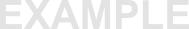 HighGoal: Leverage Spatial Data Management to conduct digital code reviews and energy analysis. Owner / OperatorProvide standards to design team. Inform the team of historic energy data as well as local code related issues. PriorityHighGoal: Leverage Spatial Data Management to conduct digital code reviews and energy analysis. ArchitectEmbed the SDM into the design model, and assist with embedding this data into the construction model. Will conduct reviews of energy model. Will lead digital code review meetings.PriorityHighGoal: Leverage Spatial Data Management to conduct digital code reviews and energy analysis. Mechanical ConsultantWill use the SDM data from the Architect to programmatically derive the Space elements used for energy calculations. Will conduct digital energy analysis and track results through the design of the project.PriorityHighGoal: Leverage Spatial Data Management to conduct digital code reviews and energy analysis. Builder / ContractorEnsure that proper SDM data is included within the construction model.MeasurementAchieved if:Energy consumption projections are reduced by >15% using the model.No substantial code violations surface during construction. Builder / ContractorTrack code compliance through construction. Report any code related issues to the team including costs to the project in both dollars and time.MeasurementAchieved if:Energy consumption projections are reduced by >15% using the model.No substantial code violations surface during construction. ArchitectPerform root-cause analysis on any code issues that cost the project during construction and present the results to the team. MeasurementAchieved if:Energy consumption projections are reduced by >15% using the model.No substantial code violations surface during construction. MEP ContractorsEnsure that strategies for energy consumption reduction are taken from design to the real world. Report any deviations to the team.Priority / MeasurementGoal /
Achieved ifPrimary ResponsibilityPrimary ResponsibilityPriorityHighGoal:Model based constructability verification (clash detection, clearance verification, etc.)Owner / OperatorProvide accurate dimensional information for service and maintenance requirements.PriorityHighGoal:Model based constructability verification (clash detection, clearance verification, etc.)End-user Attend coordination meetings to verify requirements are implemented correctly within the model.PriorityHighGoal:Model based constructability verification (clash detection, clearance verification, etc.)ArchitectGenerate BIM in a way to facilitate the goal. Ensure that both real objects and non-real space claims are properly modeled. PriorityHighGoal:Model based constructability verification (clash detection, clearance verification, etc.)MEP ContractorsEnsure that MEP LOD is sufficient to achieve the goal.PriorityHighGoal:Model based constructability verification (clash detection, clearance verification, etc.)VDC ConsultantVerify weekly that all parties are working towards achieving the goal.MeasurementAchieved if:Change orders and RFIs are reduced by 50% or more from a traditional project.50% or more off-site fabrication.See overall reduction in gross sq. ft. cost compared to traditional project. See large reduction in last minute changes.Builder / ContractorTrack quantity and impact of RFIs and provide competitive feedback to the project team.MeasurementAchieved if:Change orders and RFIs are reduced by 50% or more from a traditional project.50% or more off-site fabrication.See overall reduction in gross sq. ft. cost compared to traditional project. See large reduction in last minute changes.MEP ContractorsTrack percentage of off-site fabrication. Inform team on benefits and challenges encountered.MeasurementAchieved if:Change orders and RFIs are reduced by 50% or more from a traditional project.50% or more off-site fabrication.See overall reduction in gross sq. ft. cost compared to traditional project. See large reduction in last minute changes.Owner / OperatorTrack and report to the team overall costs. Provide this in comparison to historic cost data. MeasurementAchieved if:Change orders and RFIs are reduced by 50% or more from a traditional project.50% or more off-site fabrication.See overall reduction in gross sq. ft. cost compared to traditional project. See large reduction in last minute changes.MaturityBIM UsesLOD-100
(Pre-design)LOD-200
(Schematic  Design )LOD-300
(Design Development)LOD-350
(Construction Documents)LOD-400
(Fabrication / Construction)LOD-500
(Closeout)LOD-500
(Operation & Management)VisualizationProgrammingXXVisualizationSite AnalysisXXVisualizationDesign ReviewsXXXVisualizationPhase Planning (for presentations)XXXXDocumentationExisting Conditions ModelingXXXXXXXDocumentationDesign AuthoringXXXDocumentationCost Estimation (Quantity takeoff)XDocumentationRecord ModelingXXDocumentationCOBieXXXXXXDocumentationBIM Requirements for FMModel-Based AnalysisSpace Management and TrackingXXXXModel-Based AnalysisEngineering AnalysisXXXModel-Based Analysisa. Energy AnalysisXXXModel-Based Analysisb. Structural AnalysisXXXModel-Based Analysisc. Lighting AnalysisXXModel-Based Analysisd. Mechanical AnalysisXXModel-Based Analysise. Other Engineering AnalysisXXXModel-Based AnalysisSustainability (LEED) EvaluationXXModel-Based AnalysisDisaster PlanningXXXXModel-Based AnalysisCost Estimation (Estimating)XXXXXXXModel-Based AnalysisPhase Planning (4D modeling)XXModel-Based AnalysisSite Utilization PlanningXXIntegrated Analyses3D CoordinationXXIntegrated AnalysesConstruction System DesignXIntegrated Analyses3D Control and Planning (Digital Layout)XIntegrated AnalysesDigital Fabrication (Supply chain management)Integrated AnalysesBuilding (Preventative) Maintenance SchedulingXIntegrated AnalysesBuilding System AnalysisXIntegrated AnalysesAsset ManagementXAutomation & OptimizationCode ValidationXAutomation & OptimizationDigital Fabrication (Off-site fabrication)XMeeting TypeProject StageFrequencyParticipantsLocationBIM requirements kick-offBIM execution plan demonstrationDesign coordinationConstruction over-the-shoulder progress reviewsAny other BIM meetings that occurs with multiple partiesInformation ExchangeFileSenderFileReceiverOne-Time Or FrequencyDue Or Start DateModel FileModel SoftwareNative File TypeFile Exchange TypeDesign authoring – 3D coordination Structural engineer(FTP post)(coordination lead)Weekly[date]STRUCTDesign App.XYZ.XYZ.ABCMechanical Engineer(FTP Post)(Coordination Lead)Weekly[date]MECHDesign App.XYZ.XYZ.ABCFile LocationFile Structure / NameFile TypePassword ProtectFile MaintainerUpdatedFTP Site:ftp://ftp.****.com/***/Root Project FolderFolderYes***********Jim McBIMOnceARCH Project FolderFolderOnceARCH-11111-BL001.xyz.xyzDailyNetwork drive @ PSUF:\PROJECT\BIMRoot Project FolderFolderNoJim McBIMOnceProject Mg’mt Software www.*****.comChecksDefinitionResponsible PartySoftware Program(s)Frequency VISUAL CHECKVerify that there are no unintended model components and the design intent has been followedINTERFERENCE CHECKDetect problems in the model where two building components are clashing including soft and hardSTANDARDS CHECKVerify that the BIM and AEC CADD Standard have been followed (fonts, dimensions, line styles, levels/layers, model partitioning, common coordinate system and model origin, and any required object enablers)BIM GUIDE CHECKVerify that the GSA BIM Guides have been followed (Spatial Program Validation, Circulation and Security Validation, etc.)ENERGY STRATEGY CHECKVerify that energy and modeling strategies (including how energy savings predictions will be documented so that it can be matched against actual energy savings).  This includes creating the energy baseline.4D SCHEDULING CHECKDescribe the utilization of 4D scheduling and construction sequencing technologyMODEL INTEGRITY CHECKSDescribe the QC validation process used to ensure that the Project Facility Data set has no undefined, incorrectly defined or duplicated elements and the reporting process on non-compliant elements and corrective action plansBIM UseDiscipline (if applicable)SoftwareVersionDesign AuthoringArchXYZ Design ApplicationVer X.X (Year)BIM USEHARDWARE OWNER OF HARDWARESPECIFICATIONSDESIGN AUTHORINGXXX COMPUTER SYSTEMARCHITECT XPROCESSOR, OPERATING SYSTEM, MEMORY STORAGE, GRAPHICS, NETWORK CARD, ETC.BIM USEDISCIPLINE(if applicable)MODELING CONTENT /REFERENCE INFORMATIONVERSIONDESIGN AUTHORINGARCHXYZ APP FAMILIESVER. X.X. (YEAR)ESTIMATINGCONTRACTORPROPRIETARY DATABASEVER. X.X (YEAR)FILE NAMESFILE NAMESARCHITECTURAL MODELARCH- CIVIL MODELCIVIL- MECHANICAL MODELMECH-PLUMBING MODELPLUMB-ELECTRICAL MODELELEC-STRUCTURAL MODELSTRUCT-ENERGY MODELENERGY-CONSTRUCTION MODELCONST-COORDINATION MODELCOORD-StandardVersionBIM Uses ApplicableOrganizations ApplicableGSA Region 5 Standards4.0AllAll project participantsGSA National BIM GuidesVariesAllAll project participantsGSA PBS CAD StandardMarch 05, 20122D CAD ExportsAll project participantsAdditional StandardsProject Stage / MilestoneProject Stage / MilestoneDescription of DeliveryEstimated Delivery DateProject Stakeholders InvolvedDesign StageDesign StageDesign StageDesign StageDesign StageDesign ModelDesign concept phaseLOD 100-200Not included in project scopeN/AN/ADesign ModelDesign development phaseLOD 200-300Preliminary submittal of IFC, COBie, Revit, and Navisworks data for review by GSA.XX/XX/XXXXArchitect and Mechanical EngineersDesign ModelConstruction Documents PhaseLOD 300 CompleteFormal submittal of construction documents and BIM data. All 2D and 3D building data produed on the project in both native format, IFC, and COBie spreadsheets. All design level attribute data will be complete. XX/XX/XXXXAll design team membersConstruction StageConstruction StageConstruction StageConstruction StageConstruction StageAs-built ModelConstruction delivery PhaseLOD 400 CompleteSeveral progress sets of Native format, IFC, and COBie spreadsheets will be provided over the development of the project.XX/XX/XXXX XX/XX/XXXX
XX/XX/XXXXConstruction teamAs-built ModelProject close-out phaseLOD 500 CompleteFinal as-built and record data submittal. This will include all data required by the Data Submittal Standards as well any extended data agreed to within this BEP.XX/XX/XXXXAll construction and design teamTeam MemberCompanyNameSignatureDateOwnerGSA   Project Manager   Property Manager   Facility ManagerArchitectEngr. ConsultantModify list as required